September 16, 2020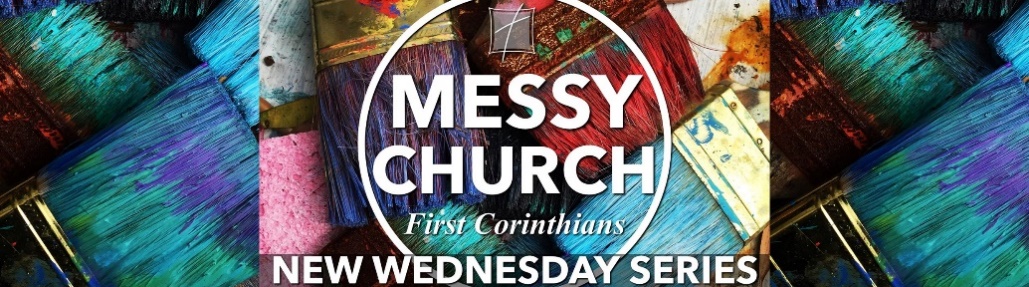 Pastor Joseph Britain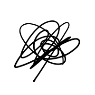           The three __________________ of prophecy                Pursue love, yet desire earnestly spiritual gifts, but especially that you may prophesy. For one who speaks in a tongue does not speak to men but to God; for no one understands, but in his spirit he speaks mysteries. But one who prophesies speaks to men for edification and exhortation and consolation. (1Cor 14:1-3)          Church service is for ________________ _____                What is the outcome then, brethren? When you assemble, each one has a psalm, has a teaching, has a revelation, has a tongue, has an interpretation. Let all things be done for edification. (1Cor 14:26)          Nuts and bolts about keeping it in ___________              If anyone speaks in a tongue, it should be by two or at the most three, and each in turn, and one must interpret; but if there is no interpreter, he must keep silent in the church; and let him speak to himself and to God. Let two or three prophets speak, and let the others pass judgment. But if a revelation is made to another who is seated, the first one must keep silent. For you can all prophesy one by one, so that all may learn and all may be exhorted; and the spirits of prophets are subject to prophets; for God is not a God of confusion but of peace, as in all the churches of the saints. (1Cor 14:27-33)          Women are to keep ____________?              The women are to keep silent in the churches; for they are not permitted to speak, but are to subject themselves, just as the Law also says. If they desire to learn anything, let them ask their own husbands at home; for it is improper for a woman to speak in church. (1Cor 14:34-35)          ____________ more spiritual than God’s Word              If anyone thinks he is a prophet or spiritual, let him recognize that the things which I write to you are the Lord’s commandment. But if anyone does not recognize this, he is not recognized. (1Cor 14:37-38)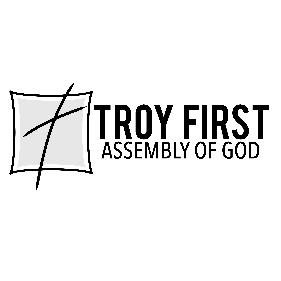 All scripture is from the New American Standard Version unless otherwise noted